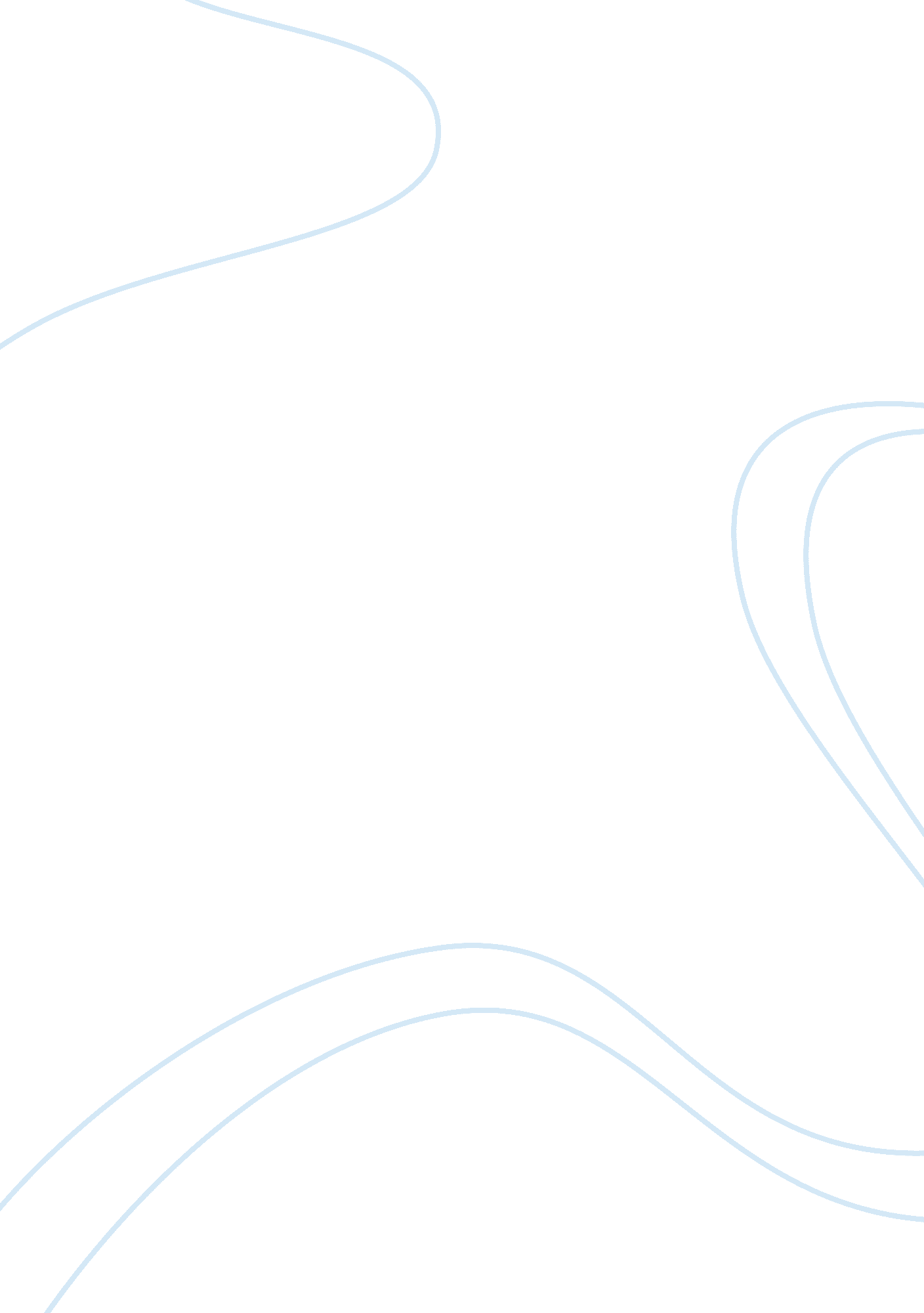 The person i admire mostLife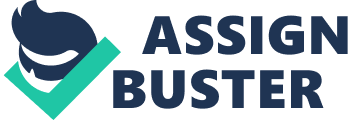 THE PERSON I ADMIRE MOST “ If you can’t excel with talent, triumph with effort. “ This is thephilosophymy mother always stands by, and the guidance that leads us through life. Although she is no other than just a common person, she holds special significance and has the deep attachment with me. That is why she has always been an inspiring example and the person I admire most in my life. My mother leads a very simple life without any luxuries. Neither does she has any desire for material gains nor any form of enjoyment. Work, as she tells me, is her greatest enjoyment. Although my mother is neither a big celebrity nor the figure of national importance, I admire her from the depths of my heart. I admire her for her intellectual ability, leadership, friendly behavior, kindness and remarkable cooking ability. She provides moral commitment and support to soothe my fears and strengthen my courage when I was confronted with difficulties. She acts just like a knowing and truthful friend to me. A quality that I admire most in her is her selfless devotion to us. Her own interests are of little importance to her where ours are involved. The meals will be ready at the time we need them. She will forego a good night’s sleep without a murmur, nursingus when we are ill. Whenever I had to stay long in the night to prepare for the exam, she would wake up to make a coffee for me in the midnight. And she comes to check up my room every day when I slumber to ensure that I sleep well. Any time I have conflict with my father she always takes my side and support me. My mother’s unconditional love towards me is beyond measure. My mother has an undeclared philosophy and she practices rather than preach it. She believes that darkness cannot drive out darkness; only light can do that. Likewise, hate cannot drive out hate; only love can do that. Standing by this philosophy, she often forgives our misdeeds and leads us back to the right path with great patience and indulgence. In addition, she always gives out her possessions to the destitutes and impoverished communities. She tells me that although her help seems just like a drop in the ocean, the ocean will be less because of that missing drop. The other factor for being my mother my ideal image is her intellectual ability and wisdom. She has the huge knowledge about thecultureand traditions. In spite of all the domestic chores, she finds time to read books containing educational value. Books, she says, are uniquely portable magic that can enrich your minds and build up your character. Just as we needfoodto survive, we need reading to fulfill our soul. Over time, I slowly came to understand what mother really means. Through books, I chanced to take a fascinating glimpse into the lives of successful people, and learn how they stand up against the odds. Much to her influence, I begin to find my own world in books and turn to become a book lover. To me, the greatest boons in life is not to be wealthy, but to have a devoted, selfless and caring mother. My mother acts as a shining beacon, illuminating the dark to ensure we reach safely on shore. Her altruisticpersonalityoften makes me bestow my highest honors towards her. I will appreciate this great blessing of God, and strive against impediments or setbacks towards success to fulfill my mother’s lifelong dream. 